				    Приложение 						к письму ФНС России 							         от 26.09.2023 № БС-4-11/12322@Рекомендуемый Формат представления расчета по страховым взносамв электронной формеI. ОБЩИЕ СВЕДЕНИЯ1. Настоящий формат описывает требования к XML-файлам (далее – файл обмена) передачи в электронной форме расчета по страховым взносам в налоговый орган.2. Номер версии настоящего формата 5.06, часть CLXII.II. ОПИСАНИЕ ФАЙЛА ОБМЕНА3. Имя файла обмена должно иметь следующий вид:R_Т_A_K_О_GGGGMMDD_N, где:R_Т – префикс, принимающий значение NO_RASCHSV;A_K – идентификатор получателя информации, где: A – идентификатор получателя, которому направляется файл обмена, K – идентификатор конечного получателя, для которого предназначена информация из данного файла обмена. Передача файла от отправителя к конечному получателю (К) может осуществляться в несколько этапов через другие налоговые органы, осуществляющие передачу файла на промежуточных этапах, которые обозначаются идентификатором А. В случае передачи файла от отправителя к конечному получателю при отсутствии налоговых органов, осуществляющих передачу на промежуточных этапах, значения идентификаторов А и К совпадают. Каждый из идентификаторов (A и K) имеет вид для налоговых органов – четырехразрядный код налогового органа;О – идентификатор отправителя информации, имеет вид:для организаций – девятнадцатиразрядный код (идентификационный номер налогоплательщика (далее – ИНН) и код причины постановки на учет (далее – КПП) организации (обособленного подразделения);для физических лиц – двенадцатиразрядный код (ИНН физического лица, при наличии. При отсутствии ИНН – последовательность из двенадцати нулей);GGGG – год формирования передаваемого файла, MM – месяц, DD – день;N – идентификационный номер файла (длина – от 1 до 36 знаков. Идентификационный номер файла должен обеспечивать уникальность файла).Расширение имени файла – xml. Расширение имени файла может указываться как строчными, так и прописными буквами.Параметры первой строки файла обменаПервая строка XML-файла должна иметь следующий вид:<?xml  version ="1.0"  encoding ="windows-1251"?>Имя файла, содержащего XML-схему файла обмена, должно иметь следующий вид:NO_RASCHSV_1_162_00_05_06_xx, где хх – номер версии схемы.Расширение имени файла – xsd.XML-схема файла обмена приводится отдельным файлом и размещается на официальном сайте Федеральной налоговой службы в информационно-телекоммуникационной сети «Интернет».4. Логическая модель файла обмена представлена в виде диаграммы структуры файла обмена на рисунке 1 настоящего формата. Элементами логической модели файла обмена являются элементы и атрибуты XML-файла. Перечень структурных элементов логической модели файла обмена и сведения о них приведены в таблицах 4.1 – 4.49 настоящего формата.Для каждого структурного элемента логической модели файла обмена приводятся следующие сведения:наименование элемента. Приводится полное наименование элемента. В строке таблицы могут быть описаны несколько элементов, наименования которых разделены символом «|». Такая форма записи применяется при наличии в файле обмена только одного элемента из описанных в этой строке;сокращенное наименование (код) элемента. Приводится сокращенное наименование элемента. Синтаксис сокращенного наименования должен удовлетворять спецификации XML;признак типа элемента. Может принимать следующие значения: «С» – сложный элемент логической модели (содержит вложенные элементы), «П» – простой элемент логической модели, реализованный в виде элемента XML-файла, «А» – простой элемент логической модели, реализованный в виде атрибута элемента XML-файла. Простой элемент логической модели не содержит вложенные элементы;формат элемента. Формат элемента представляется следующими условными обозначениями: Т – символьная строка; N – числовое значение (целое или дробное).Формат символьной строки указывается в виде Т(n-k) или T(=k), где: n – минимальное количество знаков, k – максимальное количество знаков, символ 
«-» – разделитель, символ «=» означает фиксированное количество знаков в строке. В случае, если минимальное количество знаков равно 0, формат имеет вид Т(0-k). В случае, если максимальное количество знаков не ограничено, формат имеет вид Т(n-).Формат числового значения указывается в виде N(m.k), где: m – максимальное количество знаков в числе, включая целую и дробную часть числа без разделяющей десятичной точки и знака (для отрицательного числа), k – максимальное число знаков дробной части числа. Если число знаков дробной части числа равно 0 (то есть число целое), то формат числового значения имеет вид N(m).Для простых элементов, являющихся базовыми в XML, таких как элемент с типом «date», поле «Формат элемента» не заполняется. Для таких элементов в поле «Дополнительная информация» указывается тип базового элемента;признак обязательности элемента определяет обязательность наличия элемента (совокупности наименования элемента и его значения) в файле обмена. Признак обязательности элемента может принимать следующие значения: «О» – наличие элемента в файле обмена обязательно; «Н» – наличие элемента в файле обмена необязательно, то есть элемент может отсутствовать. Если элемент принимает ограниченный перечень значений (по классификатору, кодовому словарю), то признак обязательности элемента дополняется символом «К». В случае, если количество реализаций элемента может быть более одной, то признак обязательности элемента дополняется символом «М».К вышеперечисленным признакам обязательности элемента может добавляться значение «У» в случае описания в XML-схеме условий, предъявляемых к элементу в файле обмена, описанных в графе «Дополнительная информация»;дополнительная информация содержит, при необходимости, требования к элементу файла обмена, не указанные ранее. Для сложных элементов указывается ссылка на таблицу, в которой описывается состав данного элемента. Для элементов, принимающих ограниченный перечень значений из классификатора (кодового словаря), указывается соответствующее наименование классификатора (кодового словаря) или приводится перечень возможных значений. Для классификатора (кодового словаря) может указываться ссылка на его местонахождение. Для элементов, использующих пользовательский тип данных, указывается наименование типового элемента.Рисунок 1. Диаграмма структуры файла обмена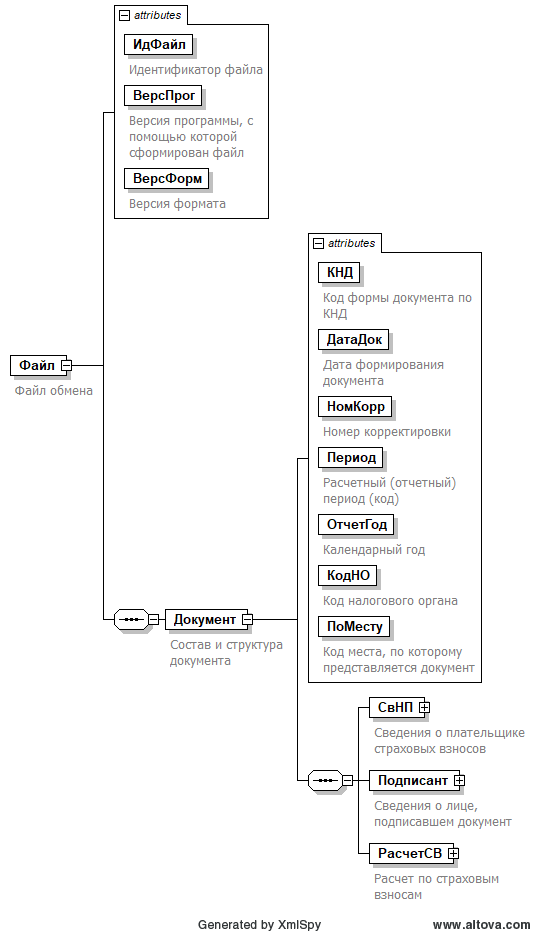 Таблица 4.1Файл обмена (Файл)Таблица 4.2Состав и структура документа (Документ)Таблица 4.3Сведения о плательщике страховых взносов (СвНП)Таблица 4.4Плательщик страховых взносов - организация (НПЮЛ)Таблица 4.5Сведения о реорганизованной (ликвидированной) организации (СвРеоргЮЛ)Таблица 4.6Плательщик страховых взносов - индивидуальный предприниматель, глава крестьянского (фермерского) хозяйства, физическое лицо (НПФЛ)Таблица 4.7Сведения о лице, подписавшем документ (Подписант)Таблица 4.8Сведения о представителе плательщика страховых взносов (СвПред)Таблица 4.9Расчет по страховым взносам (РасчетСВ)Таблица 4.10Сводные данные об обязательствах плательщика страховых взносов (ОбязПлатСВ)Таблица 4.11Расчет сумм страховых взносов на обязательное пенсионное страхование, на обязательное социальное страхование на случай временной нетрудоспособности и в связи материнством, на обязательное медицинское страхование (РасчСВ_ОПС_ОМС)Таблица 4.12Расчет сумм страховых взносов на обязательное пенсионное страхование, на обязательное социальное страхование на случай временной нетрудоспособности и в связи материнством, на обязательное медицинское страхование (РасчСВ_ОПСОМС)Таблица 4.13Расчет сумм страховых взносов на обязательное пенсионное страхование по дополнительному тарифу для отдельных категорий плательщиков страховых взносов, указанных в статье 428 Налогового кодекса Российской Федерации (РасчСВ_ОПС428)Таблица 4.14Расчет сумм страховых взносов на дополнительное социальное обеспечение членов летных экипажей воздушных судов гражданской авиации, а также отдельных категорий работников организаций угольной промышленности (РасчСВ_ДСО)Таблица 4.15Расчет сумм страховых взносов на обязательное пенсионное страхование, на обязательное социальное страхование на случай временной нетрудоспособности и в связи с материнством, на обязательное медицинское страхование с выплат и иных вознаграждений, начисленных в пользу физических лиц, указанных в пункте 6.2 статьи 431 Налогового кодекса Российской Федерации (РасчСВ_6.2.431)Таблица 4.16Расчет сумм страховых взносов на обязательное пенсионное страхование, на обязательное социальное страхование на случай временной нетрудоспособности и в связи с материнством, на обязательное медицинское страхование с выплат и иных вознаграждений, начисленных в пользу физических лиц, указанных в пункте 6.2 статьи 431 Налогового кодекса Российской Федерации (РасчСВ6.2.431)Таблица 4.17Расчет соответствия условиям применения пониженных тарифов страховых взносов плательщиками, указанными в подпункте 3 или подпункте 18 пункта 1 статьи 427 Налогового кодекса Российской Федерации (ПравТариф3_18.1.427)Таблица 4.18Сведения из реестра организаций (СвРеестрОрг)Таблица 4.19Сведения из свидетельства, удостоверяющего регистрацию организации в качестве резидента технико-внедренческой или промышленно-производственной особой экономической зоны (СвСвидУдРег)Таблица 4.20Расчет соответствия условиям применения пониженных тарифов страховых взносов плательщиками, указанными в подпункте 7 пункта 1 статьи 427 Налогового кодекса Российской Федерации (ПравТариф7.1.427)Таблица 4.21Расчет соответствия условиям применения пониженных тарифов страховых взносов плательщиками, указанными в подпункте 15 пункта 1 статьи 427 Налогового кодекса Российской Федерации (ПравТариф15.1.427)Таблица 4.22Сведения из реестра организаций, осуществляющих производство анимационной аудиовизуальной продукции и (или) оказание услуг (выполнение работ) по созданию анимационной аудиовизуальной продукции (СвРеестрОрг)Таблица 4.23Сведения, необходимые для применения положений подпункта 20 пункта 1 статьи 427 Налогового кодекса Российской Федерации организациями, осуществляющими выплаты и иные вознаграждения в пользу обучающихся в профессиональных образовательных организациях, образовательных организациях высшего образования по очной форме обучения за деятельность, осуществляемую в студенческих отрядах (включенных в федеральный или региональный реестр молодежных и детских объединений, пользующихся государственной поддержкой) по трудовым договорам или по гражданско-правовым договорам, предметом которых являются выполнение работ и (или) оказание услуг (СвПримТариф20.1.427)Таблица 4.24Сведения об обучающихся (СведОбуч)Таблица 4.25Сведения из реестра молодежных и детских объединений, пользующихся государственной поддержкой (СвРеестрМДО)Таблица 4.26Сведения о физических лицах, с сумм выплат и иных вознаграждений которым исчислены страховые взносы в размере, установленном подпунктом 2 пункта 6.2 статьи 431 Налогового кодекса Российской Федерации (СвФЛИсч6.2.431)Таблица 4.27Сведения о физическом лице, в пользу которого начислены выплаты и иные вознаграждения плательщиками, указанными в пункте 6.2 статьи 431 Налогового кодекса Российской Федерации (СвФЛВыпл6.2.431)Таблица 4.28Сводные данные об обязательствах плательщиков страховых взносов - глав крестьянских (фермерских) хозяйств (ОбязПлатСВ_КФХ)Таблица 4.29Расчет сумм страховых взносов, подлежащих уплате за главу и членов крестьянского (фермерского) хозяйства (РасчСВ_КФХ)Таблица 4.30Сведения о члене крестьянского (фермерского) хозяйства (СведЧлКФХ)Таблица 4.31Период членства в крестьянском (фермерском) хозяйстве в расчетный период (ПерКФХРасч)Таблица 4.32Персонифицированные сведения о застрахованных лицах (ПерсСвСтрахЛиц)Таблица 4.33Данные о физическом лице, в пользу которого начислены выплаты и иные вознаграждения (ДанФЛПолуч)Таблица 4.34Сведения о сумме выплат и иных вознаграждений, начисленных в пользу физического лица, а также сведения об исчисленных страховых взносах (СвВыплСВОПС)Таблица 4.35Сведения о сумме выплат и иных вознаграждений, начисленных в пользу физического лица (СвВыпл)Таблица 4.36Сведения о сумме выплат и иных вознаграждений, начисленных в пользу физического лица, по месяцу и коду категории застрахованного лица (СвВыплМК)Таблица 4.37Сведения о базе для исчисления страховых взносов на обязательное пенсионное страхование по дополнительному тарифу (ВыплСВДоп)Таблица 4.38Сведения о базе для исчисления страховых взносов на обязательное пенсионное страхование по дополнительному тарифу по месяцу и коду застрахованного лица (ВыплСВДопМТ)Таблица 4.39Сводные данные об обязательствах плательщиков страховых взносов, указанных в пункте 6.1 статьи 431 Налогового кодекса Российской Федерации (ОбязПлатСВ_6.1.431)Таблица 4.40Расчет сумм страховых взносов на обязательное социальное страхование на случай временной нетрудоспособности и в связи с материнством, на обязательное медицинское страхование (РасчСВ_ОСС.ВНМ)Таблица 4.41Сведения, необходимые для применения тарифов страховых взносов, установленных пунктом 4 статьи 425 Налогового кодекса Российской Федерации (СвПримТариф4.425)Таблица 4.42Сведения о физическом лице, в пользу которого начислены выплаты и иные вознаграждения плательщиками, указанными в пункте 6.1 статьи 431 Налогового кодекса Российской Федерации (СвФЛВыпл)Таблица 4.43Сводные данные об обязательствах плательщика страховых взносов (СВУплПерТип)Таблица 4.44Сводные данные об обязательствах плательщиков страховых взносов, указанных в пункте 6.1 статьи 431 Налогового кодекса Российской Федерации (СВУплПер431Тип)Таблица 4.45Сведения по количеству физических лиц (КолЛицТип)Таблица 4.46Сведения по суммам (тип 1) (СвСум1Тип)Таблица 4.47Сведения из справки (СправТип)Таблица 4.48Сумма страховых взносов, подлежащая уплате за расчетный период (СумСВУплТип)Таблица 4.49Фамилия, имя, отчество (ФИОТип)Наименование элементаСокращенное наименование (код) элементаПризнак типа элементаФормат элементаПризнак обязательности элементаДополнительная информацияИдентификатор файлаИдФайлAT(1-255)ОУСодержит (повторяет) имя сформированного файла (без расширения)Версия программы, с помощью которой сформирован файлВерсПрогAT(1-40)ОВерсия форматаВерсФормAT(1-5)ОПринимает значение: 5.06  Состав и структура документаДокументСОСостав элемента представлен в таблице 4.2 Наименование элементаСокращенное наименование (код) элементаПризнак типа элементаФормат элементаПризнак обязательности элементаДополнительная информацияКод формы документа по КНДКНДAT(=7)ОКТиповой элемент <КНДТип>.Принимает значение: 1151111  Дата формирования документаДатаДокAT(=10)ОТиповой элемент <ДатаТип>.
Дата в формате ДД.ММ.ГГГГНомер корректировкиНомКоррAN(3)ОПринимает значение:0 – первичный документ,1, 2, 3 и так далее – уточненный документ. Для уточненного документа значение должно быть на 1 больше ранее принятого налоговым органом документаРасчетный (отчетный) период (код)ПериодAT(=2)ОКПринимает значение:21 – 1 квартал   |31 – полугодие   |33 – девять месяцев   |34 – год   |51 – 1 квартал при реорганизации (ликвидации) организации   |52 – полугодие при реорганизации (ликвидации) организации   |53 – 9 месяцев при реорганизации (ликвидации) организации   |83 – 1 квартал при снятии с учета в качестве индивидуального предпринимателя (главы крестьянского (фермерского) хозяйства)   |84 – полугодие при снятии с учета в качестве индивидуального предпринимателя (главы крестьянского (фермерского) хозяйства)   |85 – 9 месяцев при снятии с учета в качестве индивидуального предпринимателя (главы крестьянского (фермерского) хозяйства)   |86 – год при снятии с учета в качестве индивидуального предпринимателя (главы крестьянского (фермерского) хозяйства)   |90 – год при реорганизации (ликвидации) организацииКалендарный годОтчетГодAОТиповой элемент <xs:gYear> 
Год в формате ГГГГКод налогового органаКодНОAT(=4)ОКТиповой элемент <СОНОТип> Код места, по которому представляется документПоМестуAT(=3)ОКПринимает значение:112 – по месту жительства физического лица, не признаваемого индивидуальным предпринимателем   |120 – по месту жительства индивидуального предпринимателя   |121 – по месту жительства адвоката, учредившего адвокатский кабинет   |122 – по месту жительства нотариуса, занимающегося частной практикой   |124 – по месту жительства члена (главы) крестьянского (фермерского) хозяйства   |214 – по месту нахождения российской организации   |217 – по месту учета правопреемника российской организации   |222 – по месту учета российской организации по месту нахождения обособленного подразделения   |240 – по месту нахождения юридического лица - (главы) крестьянского (фермерского) хозяйства   |335 – по месту нахождения обособленного подразделения иностранной организации в Российской Федерации   |350 – по месту учета международной организации в Российской ФедерацииСведения о плательщике страховых взносовСвНПСОСостав элемента представлен в таблице 4.3 Сведения о лице, подписавшем документПодписантСОСостав элемента представлен в таблице 4.7 Расчет по страховым взносамРасчетСВСОСостав элемента представлен в таблице 4.9 Наименование элементаСокращенное наименование (код) элементаПризнак типа элементаФормат элементаПризнак обязательности элементаДополнительная информацияСреднесписочная численность (чел.) СрЧислAN(6)НУЭлемент должен отсутствовать при значении элемента <ПоМесту>=222 | 335 (из таблицы 4.2) или при <ФормРеорг>=9 (из таблицы 4.5) и должен присутствовать во всех остальных случаяхНомер контактного телефонаТлфAT(1-20)НПлательщик страховых взносов – организация   |НПЮЛСОСостав элемента представлен в таблице 4.4 Плательщик страховых взносов – индивидуальный предприниматель, глава крестьянского (фермерского) хозяйства, физическое лицоНПФЛСОСостав элемента представлен в таблице 4.6 Наименование элементаСокращенное наименование (код) элементаПризнак типа элементаФормат элементаПризнак обязательности элементаДополнительная информацияНаименование организации, обособленного подразделенияНаимОргAT(1-1000)ОИНН организацииИННЮЛAT(=10)ОТиповой элемент <ИННЮЛТип> КПП организацииКППAT(=9)ОТиповой элемент <КППТип> Сведения о реорганизованной (ликвидированной) организацииСвРеоргЮЛСНСостав элемента представлен в таблице 4.5 Наименование элементаСокращенное наименование (код) элементаПризнак типа элементаФормат элементаПризнак обязательности элементаДополнительная информацияКод формы реорганизации (ликвидация) / лишения полномочий (закрытие) обособленного подразделенияФормРеоргAT(=1)ОКПринимает значение:0 – ликвидация   | 1 – преобразование   | 2 – слияние   | 3 – разделение   | 4 – выделение   | 5 – присоединение   | 6 – разделение с одновременным присоединением   | 7 – выделение с одновременным присоединением   |9 – лишение полномочий (закрытие) обособленного подразделенияИНН реорганизованной организации / лишенного полномочий (закрытого) обособленного подразделенияИННЮЛAT(=10)НУТиповой элемент <ИННЮЛТип>.  Элемент обязателен при <ФормРеорг> = 1 | 2 | 3 | 4 | 5 | 6 | 7 | 9КПП реорганизованной организации / лишенного полномочий (закрытого) обособленного подразделенияКППAT(=9)НУТиповой элемент <КППТип>.  Элемент обязателен при <ФормРеорг> = 1 | 2 | 3 | 4 | 5 | 6 | 7 | 9Наименование элементаСокращенное наименование (код) элементаПризнак типа элементаФормат элементаПризнак обязательности элементаДополнительная информацияИНН физического лица ИННФЛAT(=12)ОТиповой элемент <ИННФЛТип> ОГРНИПОГРНИПAT(=15)НУТиповой элемент <ОГРНИПТип>.Элемент обязателен при значении элемента <ПоМесту>=120 | 124 (из таблицы 4.2)Фамилия, имя, отчество индивидуального предпринимателя, главы крестьянского (фермерского) хозяйства, физического лицаФИОСОТиповой элемент <ФИОТип>. Состав элемента представлен в таблице 4.49 Наименование элементаСокращенное наименование (код) элементаПризнак типа элементаФормат элементаПризнак обязательности элементаДополнительная информацияПризнак лица, подписавшего документПрПодпAT(=1)ОКПринимает значение:1 – плательщик страховых взносов   |2 – представитель плательщика страховых взносовФамилия, имя, отчествоФИОСНУТиповой элемент <ФИОТип>. Состав элемента представлен в таблице 4.49.Элемент обязателен при выполнении одного из условий:<ПрПодп> = 2   |<ПрПодп> = 1 и наличие <НПЮЛ>  Сведения о представителе плательщика страховых взносовСвПредСНУСостав элемента представлен в таблице 4.8.Элемент обязателен при <ПрПодп>=2Наименование элементаСокращенное наименование (код) элементаПризнак типа элементаФормат элементаПризнак обязательности элементаДополнительная информацияНаименование и реквизиты документа, подтверждающего полномочия представителя плательщикаНаимДокAT(1-120)ОДля доверенности, совершенной в форме электронного документа, указывается GUID доверенностиНаименование организации - представителя плательщикаНаимОргAT(1-1000)ННаименование элементаСокращенное наименование (код) элементаПризнак типа элементаФормат элементаПризнак обязательности элементаДополнительная информацияСводные данные об обязательствах плательщика страховых взносовОбязПлатСВСНУСостав элемента представлен в таблице 4.10.Элемент необязателен при значении элемента <ПоМесту>=124 и <ПоМесту>=240 и обязателен при всех других значениях элемента <ПоМесту>Сводные данные об обязательствах плательщиков страховых взносов - глав крестьянских (фермерских) хозяйствОбязПлатСВ_КФХСНУСостав элемента представлен в таблице 4.28.Элемент обязателен только при значении элемента <ПоМесту>=124 и <ПоМесту>=240 и отсутствует при всех других значениях элемента <ПоМесту>Персонифицированные сведения о застрахованных лицахПерсСвСтрахЛицСНМСостав элемента представлен в таблице 4.32 Сводные данные об обязательствах плательщиков страховых взносов, указанных в пункте 6.1 статьи 431 Налогового кодекса Российской ФедерацииОбязПлатСВ_6.1.431СНСостав элемента представлен в таблице 4.39 Наименование элементаСокращенное наименование (код) элементаПризнак типа элементаФормат элементаПризнак обязательности элементаДополнительная информацияТип плательщика (код)ТипПлатAT(=1)ОКПринимает значение:1 – выплаты и иные вознаграждения в пользу физических лиц в последние три месяца расчетного (отчетного) периода фактически осуществлялись   |2 – выплаты и иные вознаграждения в пользу физических лиц в последние три месяца расчетного (отчетного) периода фактически не осуществлялисьКод по ОКТМООКТМОAT(=8) | T(=11)ОКТиповой элемент <ОКТМОТип>.  Принимает значения в соответствии с Общероссийским классификатором территорий муниципальных образованийСумма страховых взносов на обязательное пенсионное страхование, на обязательное социальное страхование на случай временной нетрудоспособности и в связи материнством, на обязательное медицинское страхование, подлежащая уплатеУплПерОПССОТиповой элемент <СВУплПерТип>. Состав элемента представлен в таблице 4.43 Сумма страховых взносов на обязательное пенсионное страхование по дополнительному тарифу, подлежащая уплатеУплПерОПСДопСНМТиповой элемент <СВУплПерТип>. Состав элемента представлен в таблице 4.43 Сумма страховых взносов на дополнительное социальное обеспечение, подлежащая уплатеУплПерДСОСНМТиповой элемент <СВУплПерТип>. Состав элемента представлен в таблице 4.43 Сумма страховых взносов на обязательное пенсионное страхование, подлежащая уплате с выплат и иных вознаграждений, начисленных в пользу физических лиц, указанных в пункте 6.2 статьи 431 Налогового кодекса Российской ФедерацииУплОПС6.2.431СНУТиповой элемент <СВУплПерТип>. Состав элемента представлен в таблице 4.43.Элемент является обязательным при <ПрОПС> = 1 (из таблицы 4.16)Сумма страховых взносов на обязательное социальное страхование на случай временной нетрудоспособности и в связи с материнством, подлежащая уплате с выплат и иных вознаграждений, начисленных в пользу физических лиц, указанных в пункте 6.2 статьи 431 Налогового кодекса Российской ФедерацииУплОСС6.2.431СНУТиповой элемент <СВУплПерТип>. Состав элемента представлен в таблице 4.43.Элемент является обязательным при <ПрОСС> = 1 (из таблицы 4.16)Сумма страховых взносов на обязательное медицинское страхование, подлежащая уплате с выплат и иных вознаграждений, начисленных в пользу физических лиц, указанных в пункте 6.2 статьи 431 Налогового кодекса Российской ФедерацииУплОМС6.2.431СНУТиповой элемент <СВУплПерТип>. Состав элемента представлен в таблице 4.43.Элемент является обязательным при <ПрОМС> = 1 (из таблицы 4.16)Расчет сумм страховых взносов на обязательное пенсионное страхование, на обязательное социальное страхование на случай временной нетрудоспособности и в связи материнством, на обязательное медицинское страхование РасчСВ_ОПС_ОМССНМУСостав элемента представлен в таблице 4.11.Элемент обязателен при значении элемента <ТипПлат> = 1 и отсутствии <ПрОПС> = 1 (из таблицы 4.16)Расчет сумм страховых взносов на обязательное пенсионное страхование по дополнительному тарифу для отдельных категорий плательщиков страховых взносов, указанных в статье 428 Налогового кодекса Российской Федерации РасчСВ_ОПС428СНМСостав элемента представлен в таблице 4.13 Расчет сумм страховых взносов на дополнительное социальное обеспечение членов летных экипажей воздушных судов гражданской авиации, а также отдельных категорий работников организаций угольной промышленности РасчСВ_ДСОСНМСостав элемента представлен в таблице 4.14 Расчет сумм страховых взносов на обязательное пенсионное страхование, на обязательное социальное страхование на случай временной нетрудоспособности и в связи с материнством, на обязательное медицинское страхование с выплат и иных вознаграждений, начисленных в пользу физических лиц, указанных в пункте 6.2 статьи 431 Налогового кодекса Российской Федерации РасчСВ_6.2.431СНМСостав элемента представлен в таблице 4.15Расчет соответствия условиям применения пониженных тарифов страховых взносов плательщиками, указанными в подпункте 3 или подпункте 18 пункта 1 статьи 427 Налогового кодекса Российской ФедерацииПравТариф3_18.1.427СНМСостав элемента представлен в таблице 4.17 Расчет соответствия условиям применения пониженных тарифов страховых взносов плательщиками, указанными в подпункте 7 пункта 1 статьи 427 Налогового кодекса Российской ФедерацииПравТариф7.1.427СНСостав элемента представлен в таблице 4.20 Расчет соответствия условиям применения пониженных тарифов страховых взносов плательщиками, указанными в подпункте 15 пункта 1 статьи 427 Налогового кодекса Российской ФедерацииПравТариф15.1.427СНСостав элемента представлен в таблице 4.21 Сведения, необходимые для применения положений подпункта 20 пункта 1 статьи 427 Налогового кодекса Российской Федерации организациями, осуществляющими выплаты и иные вознаграждения в пользу обучающихся в профессиональных образовательных организациях, образовательных организациях высшего образования по очной форме обучения за деятельность, осуществляемую в студенческих отрядах (включенных в федеральный или региональный реестр молодежных и детских объединений, пользующихся государственной поддержкой) по трудовым договорам или по гражданско-правовым договорам, предметом которых являются выполнение работ и (или) оказание услугСвПримТариф20.1.427СНСостав элемента представлен в таблице 4.23 Сведения о физических лицах, с сумм выплат и иных вознаграждений которым исчислены страховые взносы в размере, установленном подпунктом 2 пункта 6.2 статьи 431 Налогового кодекса Российской ФедерацииСвФЛИсч6.2.431СНУСостав элемента представлен в таблице 4.26.Элемент является обязательным при <ПрОСС> = 1 (из таблицы 4.16) Наименование элементаСокращенное наименование (код) элементаПризнак типа элементаФормат элементаПризнак обязательности элементаДополнительная информацияКод тарифа плательщикаТарифПлатAT(=2)ОКПринимает значения в соответствии с приложением № 5 к Порядку заполненияРасчет сумм страховых взносов на обязательное пенсионное страхование, на обязательное социальное страхование на случай временной нетрудоспособности и в связи материнством, на обязательное медицинское страхованиеРасчСВ_ОПСОМССОСостав элемента представлен в таблице 4.12 Наименование элементаСокращенное наименование (код) элементаПризнак типа элементаФормат элементаПризнак обязательности элементаДополнительная информацияКоличество застрахованных лиц, всего (чел.)КолСтрахЛицВсСОТиповой элемент <КолЛицТип>. Состав элемента представлен в таблице 4.45 Количество физических лиц, с выплат которым исчислены страховые взносы, всего (чел.)КолЛицНачСВВсСОТиповой элемент <КолЛицТип>. Состав элемента представлен в таблице 4.45 Количество физических лиц, с выплат которым исчислены страховые взносы, в том числе выплаты которым не превысили единую предельную величину базы для исчисления страховых взносовНеПревБазОПССОТиповой элемент <КолЛицТип>. Состав элемента представлен в таблице 4.45 Количество физических лиц, с выплат которым исчислены страховые взносы, в том числе выплаты которым превысили единую предельную величину базы для исчисления страховых взносовПревБазОПССОТиповой элемент <КолЛицТип>. Состав элемента представлен в таблице 4.45 Сумма выплат и иных вознаграждений, начисленных в пользу физических лиц в соответствии со статьей 420 Налогового кодекса Российской ФедерацииВыплНачислФЛСОТиповой элемент <СвСум1Тип>. Состав элемента представлен в таблице 4.46 Сумма, не подлежащая обложению страховыми взносами в соответствии со статьей 422 Налогового кодекса Российской ФедерацииНеОбложенСВСОТиповой элемент <СвСум1Тип>. Состав элемента представлен в таблице 4.46 Сумма расходов, принимаемая к вычету в соответствии с пунктом 8 статьи 421 Налогового кодекса Российской ФедерацииРасхПринВычСОТиповой элемент <СвСум1Тип>. Состав элемента представлен в таблице 4.46 База для исчисления страховых взносовБазНачислСВСОТиповой элемент <СвСум1Тип>. Состав элемента представлен в таблице 4.46 База для исчисления страховых взносов, в том числе в размере, не превышающем единую предельную величину базы для исчисления страховых взносовБазНеПревышОПССОТиповой элемент <СвСум1Тип>. Состав элемента представлен в таблице 4.46 База для исчисления страховых взносов, в том числе в размере, превышающем единую предельную величину базы для исчисления страховых взносовБазПревышОПССОТиповой элемент <СвСум1Тип>. Состав элемента представлен в таблице 4.46 Исчислено страховых взносовНачислСВСОТиповой элемент <СвСум1Тип>. Состав элемента представлен в таблице 4.46 Исчислено страховых взносов, в том числе с базы, не превышающей единую предельную величину базы для исчисления страховых взносовНачислСВНеПревСОТиповой элемент <СвСум1Тип>. Состав элемента представлен в таблице 4.46 Исчислено страховых взносов, в том числе с базы, превышающей единую предельную величину базы для исчисления страховых взносовНачислСВПревСОТиповой элемент <СвСум1Тип>. Состав элемента представлен в таблице 4.46 Наименование элементаСокращенное наименование (код) элементаПризнак типа элементаФормат элементаПризнак обязательности элементаДополнительная информацияКод основания исчисленияКодОсновAT(=1)ОКПринимает значение:1 – в соответствии с пунктом 1 статьи 428 Налогового кодекса Российской Федерации   |2 – в соответствии с пунктом 2 статьи 428 Налогового кодекса Российской Федерации   |3 – в соответствии с пунктом 3 статьи 428 Налогового кодекса Российской Федерации в отношении выплат и иных вознаграждений в пользу физических лиц, занятых на соответствующих видах работ, указанных в пункте 1 части 1 статьи 30 Федерального закона от 28 декабря 2013 года № 400-ФЗ «О страховых пенсиях» |4 – в соответствии с пунктом 3 статьи 428 Налогового кодекса Российской Федерации в отношении выплат и иных вознаграждений в пользу физических лиц, занятых на соответствующих видах работ, указанных в пунктах 2 - 18 части 1 статьи 30 Федерального закона от 28 декабря 2013 года № 400-ФЗ «О страховых пенсиях»Код класса условий трудаКласУслТрудAT(=1)НКУПринимает значение:1 – опасный, подкласс условий труда – 4   |2 – вредный, подкласс условий труда – 3.4   |3 – вредный, подкласс условий труда – 3.3   |4 – вредный, подкласс условий труда – 3.2   |5 – вредный, подкласс условий труда – 3.1
Элемент обязателен при значении элемента <КодОснов> = 3 | 4 и отсутствует при значении элемента <КодОснов> = 1 | 2Количество физических лиц, с выплат и иных вознаграждений которым исчислены страховые взносы по дополнительному тарифу (чел.)КолЛицНачСВСОТиповой элемент <КолЛицТип>. Состав элемента представлен в таблице 4.45 Сумма выплат и иных вознаграждений, начисленных в пользу физических лиц в соответствии со статьей 420 Налогового кодекса Российской ФедерацииВыплНачислФЛСОТиповой элемент <СвСум1Тип>. Состав элемента представлен в таблице 4.46 Сумма, не подлежащая обложению страховыми взносами в соответствии со статьей 422 Налогового кодекса Российской ФедерацииНеОбложенСВСОТиповой элемент <СвСум1Тип>. Состав элемента представлен в таблице 4.46 База для исчисления страховых взносов по дополнительному тарифуБазНачислСВДопСОТиповой элемент <СвСум1Тип>. Состав элемента представлен в таблице 4.46 Исчислено страховых взносов по дополнительному тарифуНачислСВДопСОТиповой элемент <СвСум1Тип>. Состав элемента представлен в таблице 4.46 Наименование элементаСокращенное наименование (код) элементаПризнак типа элементаФормат элементаПризнак обязательности элементаДополнительная информацияКод основания исчисления страховых взносов на дополнительное социальное обеспечениеПрРасчСумAT(=1)ОКПринимает значения:1 – расчет сумм страховых взносов на дополнительное социальное обеспечение членов летных экипажей воздушных судов гражданской авиации   |2 – расчет сумм страховых взносов на дополнительное социальное обеспечение отдельных категорий работников организаций угольной промышленностиКоличество физических лиц, с выплат и иных вознаграждений которым исчислены страховые взносы на дополнительное социальное обеспечение (чел.)КолЛицНачСВСОТиповой элемент <КолЛицТип>. Состав элемента представлен в таблице 4.45 Сумма выплат и иных вознаграждений, начисленных в пользу физических лиц в соответствии со статьей 420 Налогового кодекса Российской ФедерацииВыплНачислФЛСОТиповой элемент <СвСум1Тип>. Состав элемента представлен в таблице 4.46 Сумма, не подлежащая обложению страховыми взносами в соответствии со статьей 422 Налогового кодекса Российской ФедерацииНеОбложенСВСОТиповой элемент <СвСум1Тип>. Состав элемента представлен в таблице 4.46 База для исчисления страховых взносов на дополнительное социальное обеспечениеБазНачислСВДСОСОТиповой элемент <СвСум1Тип>. Состав элемента представлен в таблице 4.46 Исчислено страховых взносов на дополнительное социальное обеспечениеНачислСВДСОСОТиповой элемент <СвСум1Тип>. Состав элемента представлен в таблице 4.46 Наименование элементаСокращенное наименование (код) элементаПризнак типа элементаФормат элементаПризнак обязательности элементаДополнительная информацияКод тарифа плательщикаТарифПлатAT(=2)ОКПринимает значения в соответствии с приложением № 5 к Порядку заполненияРасчет сумм страховых взносов на обязательное пенсионное страхование, на обязательное социальное страхование на случай временной нетрудоспособности и в связи с материнством, на обязательное медицинское страхование с выплат и иных вознаграждений, начисленных в пользу физических лиц, указанных в пункте 6.2 статьи 431 Налогового кодекса Российской ФедерацииРасчСВ6.2.431СОСостав элемента представлен в таблице 4.16 Наименование элементаСокращенное наименование (код) элементаПризнак типа элементаФормат элементаПризнак обязательности элементаДополнительная информацияПризнак исчисления страховых взносов на обязательное пенсионное страхованиеПрОПСAT(=1)ОКУПринимает значение: 0 – нет   | 1 – да.Элемент должен принимать значение 1 при <ПрОСС>=0 и <ПрОМС>=0.Элемент должен принимать значение 1 при <КодКатЛиц>=МД (из таблицы 4.36)Признак исчисления страховых взносов на обязательное социальное страхование на случай временной нетрудоспособности и в связи с материнствомПрОССAT(=1)ОКУПринимает значение: 0 – нет   | 1 – да.Элемент должен принимать значение 0 при <ПрОПС>=1.Элемент должен принимать значение 1 при <ПрОПС>=0 и <ПрОМС>=0Признак исчисления страховых взносов на обязательное медицинское страхованиеПрОМСAT(=1)ОКУПринимает значение: 0 – нет   | 1 – да.Элемент должен принимать значение 0 при <ПрОПС>=1.Элемент должен принимать значение 1 при <ПрОПС>=0 и <ПрОСС>=0Количество застрахованных лиц, всего (чел.)КолСтрахЛицВсСОТиповой элемент <КолЛицТип>. Состав элемента представлен в таблице 4.45 Количество физических лиц, с выплат которым исчислены страховые взносы, всего (чел.)КолЛицНачСВВсСОТиповой элемент <КолЛицТип>. Состав элемента представлен в таблице 4.45 Количество физических лиц, с выплат которым исчислены страховые взносы, в том числе выплаты которым не превысили единую предельную величину базы для исчисления страховых взносовНеПревБазСОТиповой элемент <КолЛицТип>. Состав элемента представлен в таблице 4.45 Количество физических лиц, с выплат которым исчислены страховые взносы, в том числе выплаты которым превысили единую предельную величину базы для исчисления страховых взносовПревБазСОТиповой элемент <КолЛицТип>. Состав элемента представлен в таблице 4.45 Сумма выплат и иных вознаграждений, начисленных в пользу физических лиц в соответствии со статьей 420 Налогового кодекса Российской ФедерацииВыплНачислФЛСОТиповой элемент <СвСум1Тип>. Состав элемента представлен в таблице 4.46 Сумма, не подлежащая обложению страховыми взносами в соответствии со статьей 422 Налогового кодекса Российской ФедерацииНеОбложенСВСОТиповой элемент <СвСум1Тип>. Состав элемента представлен в таблице 4.46 Сумма расходов, принимаемая к вычету в соответствии с пунктом 8 статьи 421 Налогового кодекса Российской ФедерацииРасхПринВычСОТиповой элемент <СвСум1Тип>. Состав элемента представлен в таблице 4.46 База для исчисления страховых взносовБазНачислСВСОТиповой элемент <СвСум1Тип>. Состав элемента представлен в таблице 4.46 База для исчисления страховых взносов, в том числе в размере, не превышающем единую предельную величину базы для исчисления страховых взносовБазНеПревышСОТиповой элемент <СвСум1Тип>. Состав элемента представлен в таблице 4.46 База для исчисления страховых взносов, в том числе в размере, превышающем единую предельную величину базы для исчисления страховых взносовБазПревышСОТиповой элемент <СвСум1Тип>. Состав элемента представлен в таблице 4.46 Исчислено страховых взносов на обязательное пенсионное страхованиеИсчОПССНУТиповой элемент <СвСум1Тип>. Состав элемента представлен в таблице 4.46.Элемент является обязательным при <ПрОПС> = 1 и должен отсутствовать при <ПрОПС> = 0Исчислено страховых взносов на обязательное пенсионное страхование, в том числе с базы, не превышающей единую предельную величину базы для исчисления страховых взносовИсчОПСНеПревСНУТиповой элемент <СвСум1Тип>. Состав элемента представлен в таблице 4.46.Элемент является обязательным при <ПрОПС> = 1 и должен отсутствовать при <ПрОПС> = 0Исчислено страховых взносов на обязательное пенсионное страхование, в том числе с базы, превышающей единую предельную величину базы для исчисления страховых взносовИсчОПСПревСНУТиповой элемент <СвСум1Тип>. Состав элемента представлен в таблице 4.46.Элемент является обязательным при <ПрОПС> = 1 и должен отсутствовать при <ПрОПС> = 0Исчислено страховых взносов на обязательное социальное страхование на случай временной нетрудоспособности и в связи с материнствомИсчОСССНУТиповой элемент <СвСум1Тип>. Состав элемента представлен в таблице 4.46.Элемент является обязательным при <ПрОСС> = 1 и должен отсутствовать при <ПрОСС> = 0Исчислено страховых взносов на обязательное социальное страхование на случай временной нетрудоспособности и в связи с материнством, в том числе с базы, не превышающей единую предельную величину базы для исчисления страховых взносовИсчОССНеПревСНУТиповой элемент <СвСум1Тип>. Состав элемента представлен в таблице 4.46.Элемент является обязательным при <ПрОСС> = 1 и должен отсутствовать при <ПрОСС> = 0Исчислено страховых взносов на обязательное социальное страхование на случай временной нетрудоспособности и в связи с материнством, в том числе с базы, превышающей единую предельную величину базы для исчисления страховых взносовИсчОССПревСНУТиповой элемент <СвСум1Тип>. Состав элемента представлен в таблице 4.46.Элемент является обязательным при <ПрОСС> = 1 и должен отсутствовать при <ПрОСС> = 0Исчислено страховых взносов на обязательное медицинское страхованиеИсчОМССНУТиповой элемент <СвСум1Тип>. Состав элемента представлен в таблице 4.46.Элемент является обязательным при <ПрОМС> = 1 и должен отсутствовать при <ПрОМС> = 0Исчислено страховых взносов на обязательное медицинское страхование, в том числе с базы, не превышающей единую предельную величину базы для исчисления страховых взносовИсчОМСНеПревСНУТиповой элемент <СвСум1Тип>. Состав элемента представлен в таблице 4.46.Элемент является обязательным при <ПрОМС> = 1 и должен отсутствовать при <ПрОМС> = 0Исчислено страховых взносов на обязательное медицинское страхование, в том числе с базы, превышающей единую предельную величину базы для исчисления страховых взносовИсчОМСПревСНУТиповой элемент <СвСум1Тип>. Состав элемента представлен в таблице 4.46.Элемент является обязательным при <ПрОМС> = 1 и должен отсутствовать при <ПрОМС> = 0Наименование элементаСокращенное наименование (код) элементаПризнак типа элементаФормат элементаПризнак обязательности элементаДополнительная информацияКод плательщикаКодПлатAT(=1)ОКПринимает значение: 1 – плательщики, указанные в подпункте 3 пункта 1 статьи 427 Налогового кодекса Российской Федерации   | 2 – плательщики, указанные в подпункте 18 пункта 1 статьи 427 Налогового кодекса Российской Федерации Сумма всех доходов, учитываемых при определении налоговой базы по налогу на прибыль организаций в соответствии с главой 25 Налогового кодекса Российской Федерации, определяемая в соответствии с абзацем 17 пункта 5 статьи 427 Налогового кодекса Российской Федерации или абзацем 8 пункта 14 статьи 427 Налогового кодекса Российской ФедерацииДох427_ПерAN(15)ОПринимает значения от 0 и болееСумма доходов, перечисленных в абзацах 4-16 пункта 5 статьи 427 Налогового кодекса Российской Федерации или абзацах 2-7 пункта 14 статьи 427 Налогового кодекса Российской ФедерацииДохКр5.427_ПерAN(15)ОПринимает значения от 0 и болееДоля доходов, определяемая в целях применения абзаца 3 пункта 5 статьи 427 Налогового кодекса Российской Федерации или абзаца 1 пункта 14 статьи 427 Налогового кодекса Российской ФедерацииДолДох5.427_ПерAN(5.2)ОПринимает значения от 0 и болееСведения из реестра организаций   |СвРеестрОргСОСостав элемента представлен в таблице 4.18 Сведения из свидетельства, удостоверяющего регистрацию организации в качестве резидента технико-внедренческой или промышленно-производственной особой экономической зоныСвСвидУдРегСОУСостав элемента представлен в таблице 4.19.Элемент должен отсутствовать при значении элемента <КодПлат>=2 Наименование элементаСокращенное наименование (код) элементаПризнак типа элементаФормат элементаПризнак обязательности элементаДополнительная информацияДата записи в реестре организацийДатаЗапОргAT(=10)ОТиповой элемент <ДатаТип>.
Дата в формате ДД.ММ.ГГГГНомер записи в реестре организацийНомЗапОргAT(1-18)ОНаименование элементаСокращенное наименование (код) элементаПризнак типа элементаФормат элементаПризнак обязательности элементаДополнительная информацияДата регистрацииДатаРегAT(=10)ОТиповой элемент <ДатаТип>.
Дата в формате ДД.ММ.ГГГГРегистрационный номерРегНомAT(1-18)ОНаименование элементаСокращенное наименование (код) элементаПризнак типа элементаФормат элементаПризнак обязательности элементаДополнительная информацияСумма доходов, всего по итогам года, предшествующего году перехода организации на уплату страховых взносов по пониженным тарифамДохВсПредAN(15)НПринимает значения от 0 и болееСумма доходов, всего по итогам текущего расчетного (отчетного) периодаДохВсПерAN(15)ОПринимает значения от 0 и болееСумма доходов в виде целевых поступлений на содержание некоммерческих организаций и ведение ими уставной деятельности, указанной в подпункте 7 пункта 1 статьи 427 Налогового кодекса Российской Федерации, определяемых в соответствии с пунктом 2 статьи 251 Налогового кодекса Российской Федерации по итогам года, предшествующего году перехода организации на уплату страховых взносов по пониженным тарифамДохЦелПостПредAN(15)НПринимает значения от 0 и болееСумма доходов в виде целевых поступлений на содержание некоммерческих организаций и ведение ими уставной деятельности, указанной в подпункте 7 пункта 1 статьи 427 Налогового кодекса Российской Федерации, определяемых в соответствии с пунктом 2 статьи 251 Налогового кодекса Российской Федерации по итогам текущего расчетного (отчетного) периодаДохЦелПостПерAN(15)ОПринимает значения от 0 и болееСумма доходов в виде грантов, получаемых для осуществления деятельности, указанной в подпункте 7 пункта 1 статьи 427 Налогового кодекса Российской Федерации, определяемых в соответствии с подпунктом 14 пункта 1 статьи 251 Налогового кодекса Российской Федерации по итогам года, предшествующего году перехода организации на уплату страховых взносов по пониженным тарифамДохГрантПредAN(15)НПринимает значения от 0 и болееСумма доходов в виде грантов, получаемых для осуществления деятельности, указанной в подпункте 7 пункта 1 статьи 427 Налогового кодекса Российской Федерации, определяемых в соответствии с подпунктом 14 пункта 1 статьи 251 Налогового кодекса Российской Федерации по итогам текущего расчетного (отчетного) периодаДохГрантПерAN(15)ОПринимает значения от 0 и болееСумма доходов от осуществления видов экономической деятельности, указанных в абзацах 47, 48, 51 - 59 подпункта 5 пункта 1 статьи 427 Налогового кодекса Российской Федерации, по итогам года, предшествующего году перехода организации на уплату страховых взносов по пониженным тарифамДохЭкДеятПредAN(15)НПринимает значения от 0 и болееСумма доходов от осуществления видов экономической деятельности, указанных в абзацах 47, 48, 51 - 59 подпункта 5 пункта 1 статьи 427 Налогового кодекса Российской Федерации, по итогам текущего расчетного (отчетного) периодаДохЭкДеятПерAN(15)ОПринимает значения от 0 и болееДоля доходов, определяемая в целях применения пункта 7 статьи 427 Налогового кодекса Российской Федерации (%) по итогам года, предшествующего году перехода организации на уплату страховых взносов по пониженным тарифамДолДохПредAN(5.2)НПринимает значения от 0 и болееДоля доходов, определяемая в целях применения пункта 7 статьи 427 Налогового кодекса Российской Федерации (%) по итогам текущего расчетного (отчетного) периодаДолДохПерAN(5.2)ОПринимает значения от 0 и болееНаименование элементаСокращенное наименование (код) элементаПризнак типа элементаФормат элементаПризнак обязательности элементаДополнительная информацияСредняя численность работников / среднесписочная численность работников (чел.) по итогам девяти месяцев года, предшествующего году перехода организации на уплату страховых взносов по пониженным тарифамСрЧисл_9МПрAN(7)НСредняя численность работников / среднесписочная численность работников (чел.) по итогам текущего расчетного (отчетного) периодаСрЧисл_ПерAN(7)ОСумма доходов, определяемая в соответствии со статьей 248 Налогового кодекса Российской Федерации, всего по итогам девяти месяцев года, предшествующего году перехода организации на уплату страховых взносов по пониженным тарифамДох248_9МПрAN(15)НПринимает значения от 0 и болееСумма доходов, определяемая в соответствии со статьей 248 Налогового кодекса Российской Федерации, всего по итогам текущего расчетного (отчетного) периодаДох248_ПерAN(15)ОПринимает значения от 0 и болееСумма доходов, определяемая исходя из критериев, указанных в пункте 12 статьи 427 Налогового кодекса Российской Федерации, по итогам девяти месяцев года, предшествующего году перехода организации на уплату страховых взносов по пониженным тарифамДохКр12.427_9МПрAN(15)НПринимает значения от 0 и болееСумма доходов, определяемая исходя из критериев, указанных в пункте 12 статьи 427 Налогового кодекса Российской Федерации, по итогам текущего расчетного (отчетного) периодаДохКр12.427_ПерAN(15)ОПринимает значения от 0 и болееДоля доходов, определяемая в целях применения пункта 12 статьи 427 Налогового кодекса Российской Федерации (%) по итогам девяти месяцев года, предшествующего году перехода организации на уплату страховых взносов по пониженным тарифамДолДох12.427_9МПрAN(5.2)НПринимает значения от 0 и болееДоля доходов, определяемая в целях применения пункта 12 статьи 427 Налогового кодекса Российской Федерации (%) по итогам текущего расчетного (отчетного) периодаДолДох12.427_ПерAN(5.2)ОПринимает значения от 0 и болееСведения из реестра организаций, осуществляющих производство анимационной аудиовизуальной продукции и (или) оказание услуг (выполнение работ) по созданию анимационной аудиовизуальной продукцииСвРеестрОргСОСостав элемента представлен в таблице 4.22 Наименование элементаСокращенное наименование (код) элементаПризнак типа элементаФормат элементаПризнак обязательности элементаДополнительная информацияДата записи в реестре организацийДатаЗапАкОргAT(=10)ОТиповой элемент <ДатаТип>.
Дата в формате ДД.ММ.ГГГГНомер записи в реестре организацийНомЗапАкОргAT(1-18)ОНаименование элементаСокращенное наименование (код) элементаПризнак типа элементаФормат элементаПризнак обязательности элементаДополнительная информацияСведения об обучающихсяСведОбучСОМСостав элемента представлен в таблице 4.24 Наименование элементаСокращенное наименование (код) элементаПризнак типа элементаФормат элементаПризнак обязательности элементаДополнительная информацияУникальный номерУникНомерAT(1-5)ОФамилия, имя, отчество (при наличии)ФИОСОТиповой элемент <ФИОТип>. Состав элемента представлен в таблице 4.49 Сведения из справки, подтверждающие очную форму обученияСведФормОбучСОТиповой элемент <СправТип>. Состав элемента представлен в таблице 4.47 Сведения из справки, подтверждающие членство в студенческом отрядеСведСтудОтрядСОТиповой элемент <СправТип>. Состав элемента представлен в таблице 4.47 Сведения из реестра молодежных и детских объединений, пользующихся государственной поддержкойСвРеестрМДОСОСостав элемента представлен в таблице 4.25 Наименование элементаСокращенное наименование (код) элементаПризнак типа элементаФормат элементаПризнак обязательности элементаДополнительная информацияНаименование молодежного или детского объединения, пользующегося государственной поддержкойНаимМДОAT(1-1000)ОДата записи в реестреДатаЗаписAT(=10)ОТиповой элемент <ДатаТип>.
Дата в формате ДД.ММ.ГГГГНомер записи в реестреНомерЗаписAT(1-28)ОНаименование элементаСокращенное наименование (код) элементаПризнак типа элементаФормат элементаПризнак обязательности элементаДополнительная информацияСведения о физическом лице, в пользу которого начислены выплаты и иные вознаграждения плательщиками, указанными в пункте 6.2 статьи 431 Налогового кодекса Российской ФедерацииСвФЛВыпл6.2.431СОМСостав элемента представлен в таблице 4.27 Наименование элементаСокращенное наименование (код) элементаПризнак типа элементаФормат элементаПризнак обязательности элементаДополнительная информацияИННИННФЛAT(=12)НТиповой элемент <ИННФЛТип> СНИЛССНИЛСAT(=14)НТиповой элемент <СНИЛСТип> Гражданство (код страны)ГраждAT(=3)ОКТиповой элемент <ОКСМТип>.  Принимает значения в соответствии с Общероссийским классификатором стран мираФамилия, имя, отчество (при наличии)ФИОСОТиповой элемент <ФИОТип>. Состав элемента представлен в таблице 4.49 Сумма выплатСумВыплатСОТиповой элемент <СвСум1Тип>. Состав элемента представлен в таблице 4.46 Наименование элементаСокращенное наименование (код) элементаПризнак типа элементаФормат элементаПризнак обязательности элементаДополнительная информацияКод по ОКТМООКТМОAT(=8) | T(=11)ОКТиповой элемент <ОКТМОТип>.  Принимает значения в соответствии с Общероссийским классификатором территорий муниципальных образованийСумма страховых взносов на обязательное пенсионное страхование, на обязательное медицинское страхование, подлежащая уплате за расчетный периодУплПерОПСОМССОТиповой элемент <СумСВУплТип>. Состав элемента представлен в таблице 4.48 Расчет сумм страховых взносов, подлежащих уплате за главу и членов крестьянского (фермерского) хозяйстваРасчСВ_КФХСОСостав элемента представлен в таблице 4.29 Наименование элементаСокращенное наименование (код) элементаПризнак типа элементаФормат элементаПризнак обязательности элементаДополнительная информацияСведения о члене крестьянского (фермерского) хозяйстваСведЧлКФХСОМСостав элемента представлен в таблице 4.30 Наименование элементаСокращенное наименование (код) элементаПризнак типа элементаФормат элементаПризнак обязательности элементаДополнительная информацияИННИННФЛAT(=12)НТиповой элемент <ИННФЛТип> СНИЛССНИЛСAT(=14)ОТиповой элемент <СНИЛСТип> Дата рожденияДатаРождAT(=10)ОТиповой элемент <ДатаТип>.
Дата в формате ДД.ММ.ГГГГПолПолAT(=1)ОКПринимает значения:1 – мужской   | 2 – женскийКод вида документа, удостоверяющего личностьКодВидДокAT(=2)ОКТиповой элемент <СПДУЛТип>.Принимает значение:03 – свидетельство о рождении   |07 – военный билет   |08 – временное удостоверение, выданное взамен военного билета   |10 – паспорт иностранного гражданина   |11 – свидетельство о рассмотрении ходатайства о признании лица беженцем на территории Российской Федерации по существу   |12 – вид на жительство в Российской Федерации   |13 – удостоверение беженца   |14 – временное удостоверение личности гражданина Российской Федерации   |15 – разрешение на временное проживание в Российской Федерации   |19 – свидетельство о предоставлении временного убежища на территории Российской Федерации   |21 – паспорт гражданина Российской Федерации   |23 – свидетельство о рождении, выданное уполномоченным органом иностранного государства   |24 – удостоверение личности военнослужащего Российской Федерации   |91 – иные документы, признаваемые в соответствии с законодательством Российской Федерации или в соответствии с международным договорами Российской Федерации в качестве документов, удостоверяющих личность налогоплательщика Серия и номерСерНомДокAT(1-25)ОИсчислено страховых взносов за расчетный периодИсчСВРасчПерAN(17.2)ОПринимает значения от 0 и болееФамилия, имя, отчество (при наличии)ФИОСОТиповой элемент <ФИОТип>. Состав элемента представлен в таблице 4.49 Период членства в крестьянском (фермерском) хозяйстве в расчетный периодПерКФХРасчСОМСостав элемента представлен в таблице 4.31 Наименование элементаСокращенное наименование (код) элементаПризнак типа элементаФормат элементаПризнак обязательности элементаДополнительная информацияДата начала периода членства в крестьянском (фермерском) хозяйстве в расчетный периодДатаНачЧлКФХAT(=10)ОТиповой элемент <ДатаТип>.
Дата в формате ДД.ММ.ГГГГДата окончания периода членства в крестьянском (фермерском) хозяйстве в расчетный периодДатаКонЧлКФХAT(=10)ОТиповой элемент <ДатаТип>.
Дата в формате ДД.ММ.ГГГГИсчислено страховых взносов за периодИсчСВПерAN(17.2)ОПринимает значения от 0 и болееНаименование элементаСокращенное наименование (код) элементаПризнак типа элементаФормат элементаПризнак обязательности элементаДополнительная информацияПризнак аннулирования сведений о застрахованном лицеПрАннулирAT(=1)НКУПринимает значение: 1 – аннулирование ранее представленных сведений по данному застрахованному лицу или корректировка данных.Элемент отсутствует при <НомКорр> = 0 (из таблицы 4.2)Данные о физическом лице, в пользу которого начислены выплаты и иные вознагражденияДанФЛПолучСОСостав элемента представлен в таблице 4.33 Сведения о сумме выплат и иных вознаграждений, начисленных в пользу физического лица, а также сведения об исчисленных страховых взносахСвВыплСВОПССНУСостав элемента представлен в таблице 4.34.Элемент должен отсутствовать при значении элемента <ПрАннулир> = 1Наименование элементаСокращенное наименование (код) элементаПризнак типа элементаФормат элементаПризнак обязательности элементаДополнительная информацияИННИННФЛAT(=12)НТиповой элемент <ИННФЛТип> СНИЛССНИЛСAT(=14)ОТиповой элемент <СНИЛСТип> Дата рожденияДатаРождAT(=10)ОТиповой элемент <ДатаТип>.
Дата в формате ДД.ММ.ГГГГГражданство (код страны)ГраждAT(=3)ОКТиповой элемент <ОКСМТип>.  Принимает значения в соответствии с Общероссийским классификатором стран мираПолПолAT(=1)ОКПринимает значения:1 – мужской   | 2 – женскийКод вида документа, удостоверяющего личностьКодВидДокAT(=2)ОКТиповой элемент <СПДУЛТип>.Принимает значение:03 – свидетельство о рождении   |07 – военный билет   |08 – временное удостоверение, выданное взамен военного билета   |10 – паспорт иностранного гражданина   |11 – свидетельство о рассмотрении ходатайства о признании лица беженцем на территории Российской Федерации по существу   |12 – вид на жительство в Российской Федерации   |13 – удостоверение беженца   |14 – временное удостоверение личности гражданина Российской Федерации   |15 – разрешение на временное проживание в Российской Федерации   |19 – свидетельство о предоставлении временного убежища на территории Российской Федерации   |21 – паспорт гражданина Российской Федерации   |23 – свидетельство о рождении, выданное уполномоченным органом иностранного государства   |24 – удостоверение личности военнослужащего Российской Федерации   |91 – иные документы, признаваемые в соответствии с законодательством Российской Федерации или в соответствии с международным договорами Российской Федерации в качестве документов, удостоверяющих личность налогоплательщика Серия и номерСерНомДокAT(1-25)ОФамилия, имя, отчество (при наличии)ФИОСОТиповой элемент <ФИОТип>. Состав элемента представлен в таблице 4.49 Наименование элементаСокращенное наименование (код) элементаПризнак типа элементаФормат элементаПризнак обязательности элементаДополнительная информацияСведения о сумме выплат и иных вознаграждений, начисленных в пользу физического лицаСвВыплСОСостав элемента представлен в таблице 4.35 Сведения о базе для исчисления страховых взносов на обязательное пенсионное страхование по дополнительному тарифуВыплСВДопСНСостав элемента представлен в таблице 4.37 Наименование элементаСокращенное наименование (код) элементаПризнак типа элементаФормат элементаПризнак обязательности элементаДополнительная информацияСведения о сумме выплат и иных вознаграждений, начисленных в пользу физического лица, по месяцу и коду категории застрахованного лицаСвВыплМКСОМСостав элемента представлен в таблице 4.36 Наименование элементаСокращенное наименование (код) элементаПризнак типа элементаФормат элементаПризнак обязательности элементаДополнительная информацияМесяцМесяцAT(=1)ОКПринимает значение: 1 | 2 | 3  Код категории застрахованного лицаКодКатЛицAT(2-4)ОКПринимает значения в соответствии с приложением № 7 к Порядку заполненияСумма выплат и иных вознагражденийСумВыплAN(17.2)ОПринимает значения от 0 и болееБаза для исчисления страховых взносов в пределах единой предельной величиныВыплОПСAN(17.2)НПринимает значения от 0 и болееБаза для исчисления страховых взносов в пределах единой предельной величины, в том числе по гражданско-правовым договорамВыплОПСДогAN(17.2)НПринимает значения от 0 и болееСумма исчисленных страховых взносов с базы для исчисления страховых взносов, не превышающей единую предельную величинуНачислСВAN(17.2)НПринимает значения от 0 и болееНаименование элементаСокращенное наименование (код) элементаПризнак типа элементаФормат элементаПризнак обязательности элементаДополнительная информацияСведения о базе для исчисления страховых взносов на обязательное пенсионное страхование по дополнительному тарифу по месяцу и коду застрахованного лицаВыплСВДопМТСОМСостав элемента представлен в таблице 4.38 Наименование элементаСокращенное наименование (код) элементаПризнак типа элементаФормат элементаПризнак обязательности элементаДополнительная информацияМесяцМесяцAT(=1)ОКПринимает значение: 1 | 2 | 3  Код застрахованного лицаКодСтрахЛицAT(=3)ОКПринимает значение в соответствии с приложением № 8 к Порядку заполненияБаза для исчисления страховых взносов по дополнительному тарифуВыплСВAN(17.2)ОПринимает значения от 0 и болееСумма исчисленных страховых взносовНачислСВAN(17.2)ОПринимает значения от 0 и болееНаименование элементаСокращенное наименование (код) элементаПризнак типа элементаФормат элементаПризнак обязательности элементаДополнительная информацияКод по ОКТМООКТМОAT(=8) | T(=11)ОКТиповой элемент <ОКТМОТип>.Принимает значения в соответствии с Общероссийским классификатором территорий муниципальных образованийСумма страховых взносов на обязательное социальное страхование на случай временной нетрудоспособности и в связи с материнством, подлежащая уплатеУплПревОСССОТиповой элемент <СВУплПер431Тип>. Состав элемента представлен в таблице 4.44 Сумма страховых взносов на обязательное медицинское страхование, подлежащая уплатеУплПерОМССОТиповой элемент <СВУплПер431Тип>. Состав элемента представлен в таблице 4.44 Расчет сумм страховых взносов на обязательное социальное страхование на случай временной нетрудоспособности и в связи с материнством, на обязательное медицинское страхование РасчСВ_ОСС.ВНМСОСостав элемента представлен в таблице 4.40 Сведения, необходимые для применения тарифов страховых взносов, установленных пунктом 4 статьи 425 Налогового кодекса Российской ФедерацииСвПримТариф4.425СОСостав элемента представлен в таблице 4.41 Наименование элементаСокращенное наименование (код) элементаПризнак типа элементаФормат элементаПризнак обязательности элементаДополнительная информацияКоличество застрахованных лиц, всего (чел.)КолСтрахЛицВсСОТиповой элемент <КолЛицТип>. Состав элемента представлен в таблице 4.45 Количество физических лиц, с выплат которым исчислены страховые взносы, всего (чел.)КолЛицНачСВВсСОТиповой элемент <КолЛицТип>. Состав элемента представлен в таблице 4.45 Сумма выплат и иных вознаграждений, начисленных в пользу физических лиц в соответствии со статьей 420 Налогового кодекса Российской ФедерацииВыплНачислФЛСОТиповой элемент <СвСум1Тип>. Состав элемента представлен в таблице 4.46 Сумма, не подлежащая обложению страховыми взносами в соответствии со статьей 422 Налогового кодекса Российской ФедерацииНеОбложенСВСОТиповой элемент <СвСум1Тип>. Состав элемента представлен в таблице 4.46 Сумма, превышающая единую предельную величину базы для исчисления страховых взносовБазПревышСВСОТиповой элемент <СвСум1Тип>. Состав элемента представлен в таблице 4.46 База для исчисления страховых взносов на обязательное социальное страхование на случай временной нетрудоспособности и в связи с материнствомБазИсчислОСССОТиповой элемент <СвСум1Тип>. Состав элемента представлен в таблице 4.46 Исчислено страховых взносов на обязательное социальное страхование на случай временной нетрудоспособности и в связи с материнствомИсчислОСССОТиповой элемент <СвСум1Тип>. Состав элемента представлен в таблице 4.46 База для исчисления страховых взносов на обязательное медицинское страхованиеБазИсчислОМССОТиповой элемент <СвСум1Тип>. Состав элемента представлен в таблице 4.46 Исчислено страховых взносов на обязательное медицинское страхованиеИсчислОМССОТиповой элемент <СвСум1Тип>. Состав элемента представлен в таблице 4.46 Наименование элементаСокращенное наименование (код) элементаПризнак типа элементаФормат элементаПризнак обязательности элементаДополнительная информацияСведения о физическом лице, в пользу которого начислены выплаты и иные вознаграждения плательщиками, указанными в пункте 6.1 статьи 431 Налогового кодекса Российской ФедерацииСвФЛВыплСОМСостав элемента представлен в таблице 4.42 Наименование элементаСокращенное наименование (код) элементаПризнак типа элементаФормат элементаПризнак обязательности элементаДополнительная информацияИННИННФЛAT(=12)НТиповой элемент <ИННФЛТип> СНИЛССНИЛСAT(=14)НТиповой элемент <СНИЛСТип> Фамилия, имя, отчество (при наличии)ФИОСОТиповой элемент <ФИОТип>. Состав элемента представлен в таблице 4.49 Сумма выплатСумВыплатСОТиповой элемент <СвСум1Тип>. Состав элемента представлен в таблице 4.46 Наименование элементаСокращенное наименование (код) элементаПризнак типа элементаФормат элементаПризнак обязательности элементаДополнительная информацияКод бюджетной классификацииКБКAT(=20)ОКТиповой элемент <КБКТип> Сумма страховых взносов, подлежащая уплате за расчетный (отчетный) периодСумСВУплПерAN(17.2)ОПринимает значения от 0 и болееСумма страховых взносов, подлежащая уплате за первый из последних трех месяцев расчетного (отчетного) периодаСумСВУпл1МAN(17.2)ОУПринимает значения от 0 и более.Элемент должен принимать значение 0 при значении элемента <ТипПлат>=2 (из таблицы 4.10)Сумма страховых взносов, подлежащая уплате за второй из последних трех месяцев расчетного (отчетного) периодаСумСВУпл2МAN(17.2)ОУПринимает значения от 0 и более.Элемент должен принимать значение 0 при значении элемента <ТипПлат>=2 (из таблицы 4.10)Сумма страховых взносов, подлежащая уплате за третий из последних трех месяцев расчетного (отчетного) периодаСумСВУпл3МAN(17.2)ОУПринимает значения от 0 и более.Элемент должен принимать значение 0 при значении элемента <ТипПлат>=2 (из таблицы 4.10)Наименование элементаСокращенное наименование (код) элементаПризнак типа элементаФормат элементаПризнак обязательности элементаДополнительная информацияКод бюджетной классификацииКБКAT(=20)ОКТиповой элемент <КБКТип> Сумма страховых взносов, подлежащая уплате за расчетный (отчетный) периодСумСВУплПерAN(17.2)ОПринимает значения от 0 и болееСумма страховых взносов, подлежащая уплате за первый из последних трех месяцев расчетного (отчетного) периодаСумСВУпл1МAN(17.2)ОПринимает значения от 0 и болееСумма страховых взносов, подлежащая уплате за второй из последних трех месяцев расчетного (отчетного) периодаСумСВУпл2МAN(17.2)ОПринимает значения от 0 и болееСумма страховых взносов, подлежащая уплате за третий из последних трех месяцев расчетного (отчетного) периодаСумСВУпл3МAN(17.2)ОПринимает значения от 0 и болееНаименование элементаСокращенное наименование (код) элементаПризнак типа элементаФормат элементаПризнак обязательности элементаДополнительная информацияВсего с начала расчетного периодаКолВсегоПерAN(7)ОВ том числе 1 месяц из последних трех месяцев расчетного (отчетного) периодаКол1Посл3МAN(7)ОВ том числе 2 месяц из последних трех месяцев расчетного (отчетного) периодаКол2Посл3МAN(7)ОВ том числе 3 месяц из последних трех месяцев расчетного (отчетного) периодаКол3Посл3МAN(7)ОНаименование элементаСокращенное наименование (код) элементаПризнак типа элементаФормат элементаПризнак обязательности элементаДополнительная информацияВсего с начала расчетного периодаСумВсегоПерAN(17.2)ОПринимает значения от 0 и болееВ том числе 1 месяц из последних трех месяцев расчетного (отчетного) периодаСум1Посл3МAN(17.2)ОПринимает значения от 0 и болееВ том числе 2 месяц из последних трех месяцев расчетного (отчетного) периодаСум2Посл3МAN(17.2)ОПринимает значения от 0 и болееВ том числе 3 месяц из последних трех месяцев расчетного (отчетного) периодаСум3Посл3МAN(17.2)ОПринимает значения от 0 и болееНаименование элементаСокращенное наименование (код) элементаПризнак типа элементаФормат элементаПризнак обязательности элементаДополнительная информацияНомерНомерAT(1-10)ОДатаДатаAT(=10)ОТиповой элемент <ДатаТип>.
Дата в формате ДД.ММ.ГГГГНаименование элементаСокращенное наименование (код) элементаПризнак типа элементаФормат элементаПризнак обязательности элементаДополнительная информацияКод бюджетной классификацииКБКAT(=20)ОКТиповой элемент <КБКТип> Сумма страховых взносов, подлежащая уплате за расчетный периодСумСВУплПерAN(17.2)ОПринимает значения от 0 и болееНаименование элементаСокращенное наименование (код) элементаПризнак типа элементаФормат элементаПризнак обязательности элементаДополнительная информацияФамилияФамилияAT(1-60)ОИмяИмяAT(1-60)ООтчествоОтчествоAT(1-60)Н